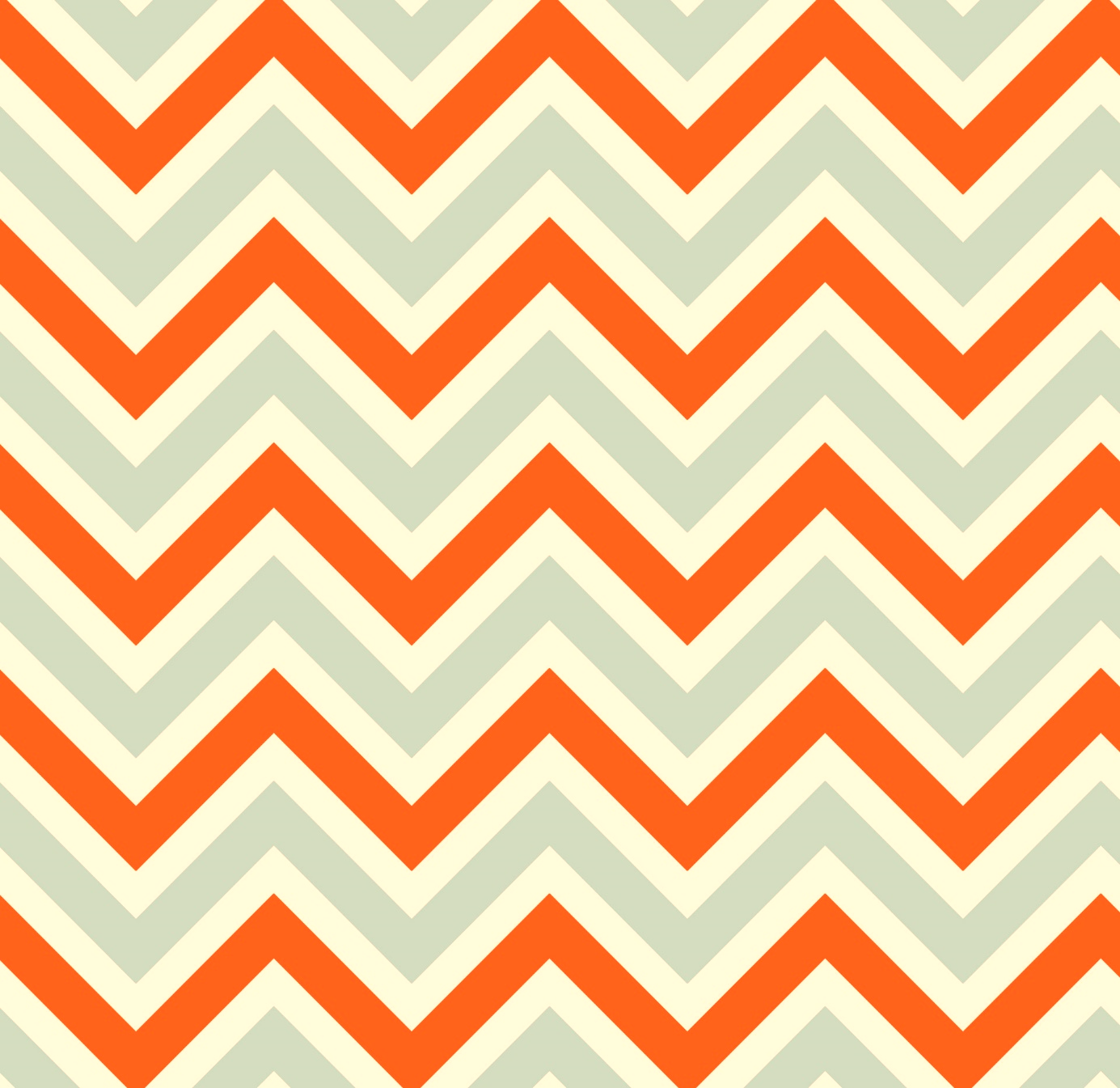 Lundi 16 octobre 2017 – CE1/CE2Lundi 16 octobre 2017 – CE1/CE2Lundi 16 octobre 2017 – CE1/CE2Lundi 16 octobre 2017 – CE1/CE2Lundi 16 octobre 2017 – CE1/CE2Lundi 16 octobre 2017 – CE1/CE2Horairesmmm m m g Rituel de françaisg Rituel de françaisg Rituel de françaisg Rituel de françaisg Rituel de françaisg Rituel de français8h15-8h45Lecture « Les minuscules », chapitre 6 à haute voix par la PEPrésentation du rituel de français : à faire collectivement / différenciation CE1 et CE2Lecture « Les minuscules », chapitre 6 à haute voix par la PEPrésentation du rituel de français : à faire collectivement / différenciation CE1 et CE2Lecture « Les minuscules », chapitre 6 à haute voix par la PEPrésentation du rituel de français : à faire collectivement / différenciation CE1 et CE2Lecture « Les minuscules », chapitre 6 à haute voix par la PEPrésentation du rituel de français : à faire collectivement / différenciation CE1 et CE2Lecture « Les minuscules », chapitre 6 à haute voix par la PEPrésentation du rituel de français : à faire collectivement / différenciation CE1 et CE2g Plan de travail : Françaisg Plan de travail : Françaisg Plan de travail : Françaisg Plan de travail : Françaisg Plan de travail : Françaisg Plan de travail : Français8h45-9h50Fiches du plan de travail Ecriture (et suivi dans le plan de travail) Lecture/Littérature Fiches du plan de travail Ecriture (et suivi dans le plan de travail) Lecture/Littérature Fiches du plan de travail Ecriture (et suivi dans le plan de travail) Lecture/Littérature Fiches du plan de travail Ecriture (et suivi dans le plan de travail) Lecture/Littérature Fiches du plan de travail Ecriture (et suivi dans le plan de travail) Lecture/Littérature 9h50-10h05g Récréationg Récréationg Récréationg Récréationg Récréationg Mathématiques : Le plan de travailg Mathématiques : Le plan de travailg Mathématiques : Le plan de travailg Mathématiques : Le plan de travailg Mathématiques : Le plan de travail10h05-11h45Plan de travail avec jeu (Paie ta forêt/L’heure des hiboux)  suivre d’affichagePlan de travail avec jeu (Paie ta forêt/L’heure des hiboux)  suivre d’affichagePlan de travail avec jeu (Paie ta forêt/L’heure des hiboux)  suivre d’affichagePlan de travail avec jeu (Paie ta forêt/L’heure des hiboux)  suivre d’affichagePlan de travail avec jeu (Paie ta forêt/L’heure des hiboux)  suivre d’affichage11h45-13h45g Pause méridienneg Pause méridienneg Pause méridienneg Pause méridienneg Pause méridienneg Devoirs + Orthographe/Phonologieg Devoirs + Orthographe/Phonologieg Devoirs + Orthographe/Phonologieg Devoirs + Orthographe/Phonologieg Devoirs + Orthographe/Phonologieg Devoirs + Orthographe/Phonologie13h45-14h00Ecriture des devoirsOrtho/Phono : Découverte du son « o » ouvert + distribution de la fiche « défi des sons 6 »Ecriture des devoirsOrtho/Phono : Découverte du son « o » ouvert + distribution de la fiche « défi des sons 6 »Ecriture des devoirsOrtho/Phono : Découverte du son « o » ouvert + distribution de la fiche « défi des sons 6 »Ecriture des devoirsOrtho/Phono : Découverte du son « o » ouvert + distribution de la fiche « défi des sons 6 »Ecriture des devoirsOrtho/Phono : Découverte du son « o » ouvert + distribution de la fiche « défi des sons 6 »g Les ateliers g Les ateliers g Les ateliers g Les ateliers g Les ateliers g Les ateliers 14h00-15h30Rappel du système d’ateliers de l’après-midi + Présentation des ateliersProduction d’écrits : atelier dirigé  jet 1, avec utilisation du triptyqueArts visuels : séance 2 : Les arbres bijoux, Natasha WescoatRallye lecture : lecture individuelle et autonomeRappel du système d’ateliers de l’après-midi + Présentation des ateliersProduction d’écrits : atelier dirigé  jet 1, avec utilisation du triptyqueArts visuels : séance 2 : Les arbres bijoux, Natasha WescoatRallye lecture : lecture individuelle et autonomeRappel du système d’ateliers de l’après-midi + Présentation des ateliersProduction d’écrits : atelier dirigé  jet 1, avec utilisation du triptyqueArts visuels : séance 2 : Les arbres bijoux, Natasha WescoatRallye lecture : lecture individuelle et autonomeRappel du système d’ateliers de l’après-midi + Présentation des ateliersProduction d’écrits : atelier dirigé  jet 1, avec utilisation du triptyqueArts visuels : séance 2 : Les arbres bijoux, Natasha WescoatRallye lecture : lecture individuelle et autonomeRappel du système d’ateliers de l’après-midi + Présentation des ateliersProduction d’écrits : atelier dirigé  jet 1, avec utilisation du triptyqueArts visuels : séance 2 : Les arbres bijoux, Natasha WescoatRallye lecture : lecture individuelle et autonome14h00-15h30Groupe 1Production d’écritsArts visuelsRallye lectureGroupe 2Arts visuelsRallye lectureProduction d’écritsGroupe 2Arts visuelsRallye lectureProduction d’écritsGroupe 3Rallye lectureProduction d’écritsArts visuelsGroupe 3Rallye lectureProduction d’écritsArts visuelsMardi 17 octobre 2017 – CE1/CE2Mardi 17 octobre 2017 – CE1/CE2Mardi 17 octobre 2017 – CE1/CE2Mardi 17 octobre 2017 – CE1/CE2Mardi 17 octobre 2017 – CE1/CE2Mardi 17 octobre 2017 – CE1/CE2Horairesmmm m m g EPS : Natationg EPS : Natationg EPS : Natationg EPS : Natationg EPS : Natationg EPS : Natation8h15-10h30Départ à la piscineSéance 45 minutes dans l’eauRetour à l’école Récréation Départ à la piscineSéance 45 minutes dans l’eauRetour à l’école Récréation Départ à la piscineSéance 45 minutes dans l’eauRetour à l’école Récréation Départ à la piscineSéance 45 minutes dans l’eauRetour à l’école Récréation Départ à la piscineSéance 45 minutes dans l’eauRetour à l’école Récréation g Mathématiques : Le plan de travailg Mathématiques : Le plan de travailg Mathématiques : Le plan de travailg Mathématiques : Le plan de travailg Mathématiques : Le plan de travail10h30-11h15Plan de travail avec introduction du nouveau jeu : CE1 : L’heure des hiboux (lecture de l’heure)CE2 : Compléments de noisettes (compléter à la dizaine, à la centaine)  suivre l’affichagePlan de travail avec introduction du nouveau jeu : CE1 : L’heure des hiboux (lecture de l’heure)CE2 : Compléments de noisettes (compléter à la dizaine, à la centaine)  suivre l’affichagePlan de travail avec introduction du nouveau jeu : CE1 : L’heure des hiboux (lecture de l’heure)CE2 : Compléments de noisettes (compléter à la dizaine, à la centaine)  suivre l’affichagePlan de travail avec introduction du nouveau jeu : CE1 : L’heure des hiboux (lecture de l’heure)CE2 : Compléments de noisettes (compléter à la dizaine, à la centaine)  suivre l’affichagePlan de travail avec introduction du nouveau jeu : CE1 : L’heure des hiboux (lecture de l’heure)CE2 : Compléments de noisettes (compléter à la dizaine, à la centaine)  suivre l’affichageg Français : Rituelg Français : Rituelg Français : Rituelg Français : Rituelg Français : Rituelg Français : Rituel10h15-11h45Lecture « Les minuscules » : chapitre 9 à haute voix par la PEPrésentation du rituel de français : à faire collectivement / différenciation CE1 et CE2Lecture « Les minuscules » : chapitre 9 à haute voix par la PEPrésentation du rituel de français : à faire collectivement / différenciation CE1 et CE2Lecture « Les minuscules » : chapitre 9 à haute voix par la PEPrésentation du rituel de français : à faire collectivement / différenciation CE1 et CE2Lecture « Les minuscules » : chapitre 9 à haute voix par la PEPrésentation du rituel de français : à faire collectivement / différenciation CE1 et CE2Lecture « Les minuscules » : chapitre 9 à haute voix par la PEPrésentation du rituel de français : à faire collectivement / différenciation CE1 et CE211h45-13h45g Pause méridienneg Pause méridienneg Pause méridienneg Pause méridienneg Pause méridienneg Devoirsg Devoirsg Devoirsg Devoirsg Devoirsg Devoirs13h45-14h00Ecriture des devoirsMémorisation des mots du son « o » ouvert et distribution de la listeEcriture des devoirsMémorisation des mots du son « o » ouvert et distribution de la listeEcriture des devoirsMémorisation des mots du son « o » ouvert et distribution de la listeEcriture des devoirsMémorisation des mots du son « o » ouvert et distribution de la listeEcriture des devoirsMémorisation des mots du son « o » ouvert et distribution de la listeg Les ateliersg Les ateliersg Les ateliersg Les ateliersg Les ateliersg Les ateliers14h00-15h00Rappel du système d’ateliersQuestionner le monde : atelier dirigé  Les oiseaux, séance 6 (cf FP)Ecoute musicale : Les saisons, Tchaïkovski  9 à 12 + Fiche de parcours culturel Arts visuels : Séance 2, suite : les arbres bijoux, Natasha WescoatRappel du système d’ateliersQuestionner le monde : atelier dirigé  Les oiseaux, séance 6 (cf FP)Ecoute musicale : Les saisons, Tchaïkovski  9 à 12 + Fiche de parcours culturel Arts visuels : Séance 2, suite : les arbres bijoux, Natasha WescoatRappel du système d’ateliersQuestionner le monde : atelier dirigé  Les oiseaux, séance 6 (cf FP)Ecoute musicale : Les saisons, Tchaïkovski  9 à 12 + Fiche de parcours culturel Arts visuels : Séance 2, suite : les arbres bijoux, Natasha WescoatRappel du système d’ateliersQuestionner le monde : atelier dirigé  Les oiseaux, séance 6 (cf FP)Ecoute musicale : Les saisons, Tchaïkovski  9 à 12 + Fiche de parcours culturel Arts visuels : Séance 2, suite : les arbres bijoux, Natasha WescoatRappel du système d’ateliersQuestionner le monde : atelier dirigé  Les oiseaux, séance 6 (cf FP)Ecoute musicale : Les saisons, Tchaïkovski  9 à 12 + Fiche de parcours culturel Arts visuels : Séance 2, suite : les arbres bijoux, Natasha Wescoat14h00-15h00Groupe 1Questionner le mondeEcoute musicaleArts visuelsGroupe 2Ecoute musicaleArts visuelsQuestionner le mondeGroupe 2Ecoute musicaleArts visuelsQuestionner le mondeGroupe 3Arts visuelsQuestionner le mondeEcoute musicaleGroupe 3Arts visuelsQuestionner le mondeEcoute musicaleg Questionner le monde : Les oiseaux, séance 6g Questionner le monde : Les oiseaux, séance 6g Questionner le monde : Les oiseaux, séance 6g Questionner le monde : Les oiseaux, séance 6g Questionner le monde : Les oiseaux, séance 6g Questionner le monde : Les oiseaux, séance 615h00-15h30Mise en commun et trace écrite (cf FP)Mise en commun et trace écrite (cf FP)Mise en commun et trace écrite (cf FP)Mise en commun et trace écrite (cf FP)Mise en commun et trace écrite (cf FP)Mercredi 18 octobre 2017 – CE1/CE2Mercredi 18 octobre 2017 – CE1/CE2Mercredi 18 octobre 2017 – CE1/CE2Mercredi 18 octobre 2017 – CE1/CE2Mercredi 18 octobre 2017 – CE1/CE2Mercredi 18 octobre 2017 – CE1/CE2Horairesmmm m m g Plan de travail : Françaisg Plan de travail : Françaisg Plan de travail : Françaisg Plan de travail : Françaisg Plan de travail : Françaisg Plan de travail : Français8h15-9h25Vocabulaire : Les arbres et leurs feuilles : ppt et jeu VPI + cartes nomenclaturesFiches du plan de travail Ecriture (et suivi dans le plan de travail) Lecture/Littérature : lecture du chapitre 9Vocabulaire : Les arbres et leurs feuilles : ppt et jeu VPI + cartes nomenclaturesFiches du plan de travail Ecriture (et suivi dans le plan de travail) Lecture/Littérature : lecture du chapitre 9Vocabulaire : Les arbres et leurs feuilles : ppt et jeu VPI + cartes nomenclaturesFiches du plan de travail Ecriture (et suivi dans le plan de travail) Lecture/Littérature : lecture du chapitre 9Vocabulaire : Les arbres et leurs feuilles : ppt et jeu VPI + cartes nomenclaturesFiches du plan de travail Ecriture (et suivi dans le plan de travail) Lecture/Littérature : lecture du chapitre 9Vocabulaire : Les arbres et leurs feuilles : ppt et jeu VPI + cartes nomenclaturesFiches du plan de travail Ecriture (et suivi dans le plan de travail) Lecture/Littérature : lecture du chapitre 9g Les ateliersg Les ateliersg Les ateliersg Les ateliersg Les ateliersg Les ateliers9h25-9h50Rappel sur le système d’ateliers + Présentation des ateliersPlan de travail : travail individuel des élèvesQuestionner le monde : Les oiseaux, séance 6 si non terminé (cf FP) ou plan de travailAnglais : atelier dirigé  séance 3 : HalloweenRappel sur le système d’ateliers + Présentation des ateliersPlan de travail : travail individuel des élèvesQuestionner le monde : Les oiseaux, séance 6 si non terminé (cf FP) ou plan de travailAnglais : atelier dirigé  séance 3 : HalloweenRappel sur le système d’ateliers + Présentation des ateliersPlan de travail : travail individuel des élèvesQuestionner le monde : Les oiseaux, séance 6 si non terminé (cf FP) ou plan de travailAnglais : atelier dirigé  séance 3 : HalloweenRappel sur le système d’ateliers + Présentation des ateliersPlan de travail : travail individuel des élèvesQuestionner le monde : Les oiseaux, séance 6 si non terminé (cf FP) ou plan de travailAnglais : atelier dirigé  séance 3 : HalloweenRappel sur le système d’ateliers + Présentation des ateliersPlan de travail : travail individuel des élèvesQuestionner le monde : Les oiseaux, séance 6 si non terminé (cf FP) ou plan de travailAnglais : atelier dirigé  séance 3 : Halloween9h50-10h05g Récréationg Récréationg Récréationg Récréationg Récréationg Les ateliersg Les ateliersg Les ateliersg Les ateliersg Les ateliers10h05-10h50Groupe 1Plan de travailQuestionner le mondeAnglaisGroupe 2Questionner le mondeAnglaisPlan de travailGroupe 2Questionner le mondeAnglaisPlan de travailGroupe 3AnglaisPlan de travailQuestionner le mondeGroupe 3AnglaisPlan de travailQuestionner le mondeg Anglais : Halloween, séance 3g Anglais : Halloween, séance 3g Anglais : Halloween, séance 3g Anglais : Halloween, séance 3g Anglais : Halloween, séance 3g Anglais : Halloween, séance 310h50-11h15Séance 3, Halloween (cf FP)Séance 3, Halloween (cf FP)Séance 3, Halloween (cf FP)Séance 3, Halloween (cf FP)Séance 3, Halloween (cf FP)Jeudi 19 octobre 2017 – CE1/CE2Jeudi 19 octobre 2017 – CE1/CE2Jeudi 19 octobre 2017 – CE1/CE2Jeudi 19 octobre 2017 – CE1/CE2Jeudi 19 octobre 2017 – CE1/CE2Jeudi 19 octobre 2017 – CE1/CE2Horairesmmm m m g Rituel de françaisg Rituel de françaisg Rituel de françaisg Rituel de françaisg Rituel de françaisg Rituel de français8h15-8h45Lecture « Les minuscules », chapitre 10 à haute voix par la PEPrésentation du rituel de français : à faire collectivement / différenciation CE1 et CE2Lecture « Les minuscules », chapitre 10 à haute voix par la PEPrésentation du rituel de français : à faire collectivement / différenciation CE1 et CE2Lecture « Les minuscules », chapitre 10 à haute voix par la PEPrésentation du rituel de français : à faire collectivement / différenciation CE1 et CE2Lecture « Les minuscules », chapitre 10 à haute voix par la PEPrésentation du rituel de français : à faire collectivement / différenciation CE1 et CE2Lecture « Les minuscules », chapitre 10 à haute voix par la PEPrésentation du rituel de français : à faire collectivement / différenciation CE1 et CE2g Plan de travail : Françaisg Plan de travail : Françaisg Plan de travail : Françaisg Plan de travail : Françaisg Plan de travail : Françaisg Plan de travail : Français8h45-9h50Fiches du plan de travail Ecriture (et suivi dans le plan de travail) Lecture/Littérature Fiches du plan de travail Ecriture (et suivi dans le plan de travail) Lecture/Littérature Fiches du plan de travail Ecriture (et suivi dans le plan de travail) Lecture/Littérature Fiches du plan de travail Ecriture (et suivi dans le plan de travail) Lecture/Littérature Fiches du plan de travail Ecriture (et suivi dans le plan de travail) Lecture/Littérature 9h50-10h05g Récréationg Récréationg Récréationg Récréationg Récréationg Mathématiques : Le plan de travailg Mathématiques : Le plan de travailg Mathématiques : Le plan de travailg Mathématiques : Le plan de travailg Mathématiques : Le plan de travail10h05-11h20Plan de travail avec jeu (L’heure des hiboux/Compléments de noisettes)  suivre d’affichagePlan de travail avec jeu (L’heure des hiboux/Compléments de noisettes)  suivre d’affichagePlan de travail avec jeu (L’heure des hiboux/Compléments de noisettes)  suivre d’affichagePlan de travail avec jeu (L’heure des hiboux/Compléments de noisettes)  suivre d’affichagePlan de travail avec jeu (L’heure des hiboux/Compléments de noisettes)  suivre d’affichageg Anglais : Halloweeng Anglais : Halloweeng Anglais : Halloweeng Anglais : Halloweeng Anglais : Halloweeng Anglais : Halloween10h20-11h45Halloween, séance 4 (cf FP)Halloween, séance 4 (cf FP)Halloween, séance 4 (cf FP)Halloween, séance 4 (cf FP)Halloween, séance 4 (cf FP)11h45-13h45g Pause méridienneg Pause méridienneg Pause méridienneg Pause méridienneg Pause méridienneg Devoirsg Devoirsg Devoirsg Devoirsg Devoirsg Devoirs13h45-14h00Ecriture des devoirsDevinettes sur l’ardoise pour les mots du son « o » ouvertEcriture des devoirsDevinettes sur l’ardoise pour les mots du son « o » ouvertEcriture des devoirsDevinettes sur l’ardoise pour les mots du son « o » ouvertEcriture des devoirsDevinettes sur l’ardoise pour les mots du son « o » ouvertEcriture des devoirsDevinettes sur l’ardoise pour les mots du son « o » ouvertg Les ateliers g Les ateliers g Les ateliers g Les ateliers g Les ateliers g Les ateliers 14h30-15h30Rappel sur le système d’ateliers + Présentation des ateliersPlan de travail maths : travail individuel des élèvesRallye lecture : lecture individuelle des élèvesAnglais : atelier dirigé  séance 4 : HalloweenRappel sur le système d’ateliers + Présentation des ateliersPlan de travail maths : travail individuel des élèvesRallye lecture : lecture individuelle des élèvesAnglais : atelier dirigé  séance 4 : HalloweenRappel sur le système d’ateliers + Présentation des ateliersPlan de travail maths : travail individuel des élèvesRallye lecture : lecture individuelle des élèvesAnglais : atelier dirigé  séance 4 : HalloweenRappel sur le système d’ateliers + Présentation des ateliersPlan de travail maths : travail individuel des élèvesRallye lecture : lecture individuelle des élèvesAnglais : atelier dirigé  séance 4 : HalloweenRappel sur le système d’ateliers + Présentation des ateliersPlan de travail maths : travail individuel des élèvesRallye lecture : lecture individuelle des élèvesAnglais : atelier dirigé  séance 4 : Halloween14h30-15h30Groupe 1Plan de travail mathsRallye lectureAnglaisGroupe 2Rallye lectureAnglaisPlan de travail mathsGroupe 2Rallye lectureAnglaisPlan de travail mathsGroupe 3AnglaisPlan de travail mathsRallye lectureGroupe 3AnglaisPlan de travail mathsRallye lectureg Français et Maths : Plan de travailg Français et Maths : Plan de travailg Français et Maths : Plan de travailg Français et Maths : Plan de travailg Français et Maths : Plan de travailg Français et Maths : Plan de travail15h00-15h30Travail à finaliser dans les plans de travail en français et en mathsTravail à finaliser dans les plans de travail en français et en mathsTravail à finaliser dans les plans de travail en français et en mathsTravail à finaliser dans les plans de travail en français et en mathsTravail à finaliser dans les plans de travail en français et en mathsVendredi 20 octobre  2017 – CE1/CE2Vendredi 20 octobre  2017 – CE1/CE2Vendredi 20 octobre  2017 – CE1/CE2Vendredi 20 octobre  2017 – CE1/CE2Horairesmm m g EPS : Natationg EPS : Natationg EPS : Natationg EPS : Natation8h15-10h30Départ à la piscineSéance 45 minutes dans l’eauRetour à l’école Récréation Départ à la piscineSéance 45 minutes dans l’eauRetour à l’école Récréation Départ à la piscineSéance 45 minutes dans l’eauRetour à l’école Récréation g Français : Introduction de la nouvelle notiong Français : Introduction de la nouvelle notiong Français : Introduction de la nouvelle notion10h30-11h15Travail à finaliser dans le plan de travail en françaisTravail à finaliser dans le plan de travail en françaisTravail à finaliser dans le plan de travail en françaisg Français : Rituelg Français : Rituelg Français : Rituelg Français : Rituel10h20-11h45Lecture « Les minuscules », chapitre 11 à haute voix par la PEPrésentation du rituel de français : à faire collectivement / différenciation CE1 et CE2Lecture « Les minuscules », chapitre 11 à haute voix par la PEPrésentation du rituel de français : à faire collectivement / différenciation CE1 et CE2Lecture « Les minuscules », chapitre 11 à haute voix par la PEPrésentation du rituel de français : à faire collectivement / différenciation CE1 et CE211h45-13h45g Pause méridienneg Pause méridienneg Pause méridienneg Devoirsg Devoirsg Devoirsg Devoirs13h45-14h00Ecriture des devoirsChantEcriture des devoirsChantEcriture des devoirsChantg Filmg Filmg Filmg Film14h00-14h30Séance de cinéma au choix pour les élèves Séance de cinéma au choix pour les élèves Séance de cinéma au choix pour les élèves 